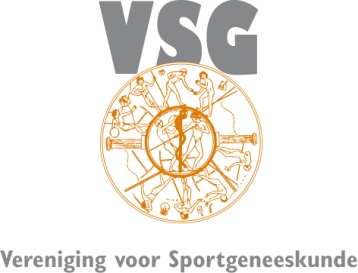 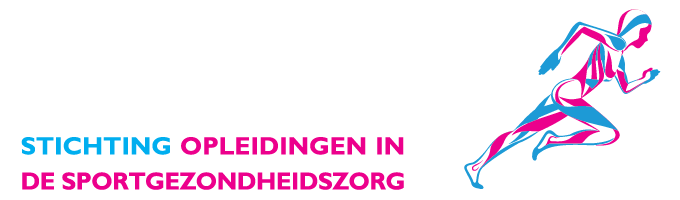 ProgrammaTopsport: hoe om te gaan met potentiëlenegatieve cardiale en musculoskeletale gevolgenWetenschappelijke bijeenkomst van de Vereniging voor SportgeneeskundeDinsdagavond 8 oktober 2019Sportgeneeskunde Nederland in Bilthoven18.30	- 19.00 uur	Ontvangst19.00	- 19.05 uur	Opening door de avondvoorzitter19.05 - 19.50 uur 	Pathofysiologische cardiale aanpassingen als gevolg van sport. 			Albert Willems, Cardioloog, OLVG 	19. 50	- 20.35 uur	Gevolgen van intra-articulaire knieletsels bij sporters. 					Duncan Meuffels, Orthopedisch chirurg, Erasmus MC20.35	- 21.00 uur	Pauze21.00 - 21.45 uur	Consequenties van groei-gerelateerde blessures bij jeugdige sporters. Guus Reurink, sportarts De Sportartsengroep, OLVG 21.45	- 22.00 uur	Sluiting